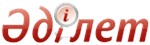 О проекте Закона Республики Казахстан «Об арбитраже»Постановление Правительства Республики Казахстан от 31 марта 2015 года № 163      Правительство Республики Казахстан ПОСТАНОВЛЯЕТ:
      внести на рассмотрение Мажилиса Парламента Республики Казахстан проект Закона Республики Казахстан «Об арбитраже».      Премьер-Министр
      Республики Казахстан                       К. МасимовПроектЗАКОН
РЕСПУБЛИКИ КАЗАХСТАН Об арбитраже      Настоящий Закон регулирует отношения, возникающие в процессе деятельности арбитража на территории Республики Казахстан, а также порядок и условия признания и исполнения в Казахстане арбитражных решений. Глава 1. Общие положения      Статья 1. Сфера применения      Настоящий Закон применяется в отношении споров, возникших из гражданско-правовых отношений с участием физических и юридических лиц, независимо от расположения (регистрации) субъектов спора внутри государства или за его пределами, разрешаемых арбитражем, если иное не установлено законодательными актами Республики Казахстан.      Статья 2. Основные понятия, используемые в настоящем
                Законе      В настоящем Законе используются следующие основные понятия:
      1) публичный порядок Республики Казахстан — основы правопорядка, закрепленные в законодательных актах Республики Казахстан;
      2) суд - суд судебной системы Республики Казахстан, который в соответствии с гражданским процессуальным законодательством Республики Казахстан уполномочен рассматривать дела о спорах, возникающих из гражданско-правовых отношений по первой инстанции;
      3) арбитраж — арбитраж, образованный специально для рассмотрения конкретного спора, или постоянно действующий арбитраж либо арбитр, рассматривающий спор единолично;
      4) арбитражное соглашение (арбитражная оговорка) - письменное соглашение сторон о передаче возникшего или могущего возникнуть из гражданско-правовых отношений спора на рассмотрение в арбитраж;
      5) арбитражное разбирательство - процесс рассмотрения спора в арбитраже с вынесением арбитражного решения;
      6) стороны арбитражного разбирательства - истец и ответчик, между которыми заключено арбитражное соглашение;
      7) регламент арбитража - порядок организации деятельности постоянно действующего арбитража;
      8) арбитражное решение - решение, вынесенное арбитражем;
      9) арбитр - физическое лицо, избранное сторонами или назначенное в соответствии с настоящим Законом и/или регламентом соответствующего арбитража для разрешения спора;
      10) обычаи делового оборота - сложившиеся и широко применяемые в области гражданско-правовых договоров правила поведения, не противоречащие применимому праву независимо от того, зафиксированы ли они в каком-либо документе.      Статья 3. Виды арбитража      1. Арбитражи в Республике Казахстан могут быть созданы в виде постоянно действующего арбитража или арбитража для разрешения конкретного спора.
      Споры могут быть разрешены единолично арбитром либо коллегиально.
      2. Постоянно действующие арбитражи могут образовываться физическими и юридическими лицами, созданными в соответствии с законодательством Республики Казахстан.
      Для образования постоянно действующего арбитража лица, указанные в настоящем пункте, должны утвердить регламент арбитража, список арбитров, которые будут осуществлять деятельность в данном арбитраже.
      3. Арбитраж для рассмотрения конкретного спора создается сторонами для разрешения спора, возникшего из их гражданско-правовых отношений, и действует до разрешения данного спора или до принятия сторонами решения о передаче спора в суд.
      4. Арбитражи в Республике Казахстан не могут быть образованы при государственных органах, государственных предприятиях, а также субъектами естественных монополий и субъектами, занимающими доминирующее положение на рынке товаров и услуг, юридическими лицами, пятьдесят и более процентов голосующих акций (долей участия в уставном капитале) которых прямо или косвенно принадлежит государству.      Статья 4. Законодательство Республики Казахстан об
                арбитраже      1. Законодательство Республики Казахстан об арбитраже основывается на Конституции Республики Казахстан и состоит из настоящего Закона и иных нормативных правовых актов Республики Казахстан.
      2. Если международным договором, ратифицированным Республикой Казахстан, установлены иные правила, чем те, которые содержатся в настоящем Законе, то применяются правила международного договора.      Статья 5. Принципы арбитражного разбирательства      Арбитражное разбирательство осуществляется с соблюдением принципов:
      1) автономии воли сторон, означающей, что стороны по предварительному согласованию между собой имеют право самостоятельно решать вопросы порядка и условий осуществления арбитражного разбирательства по возникшему или могущему возникнуть спору;
      2) законности, означающей, что арбитры и арбитражи в своих решениях руководствуются только нормами применимого по соглашению сторон права;
      3) независимости, означающей, что арбитры и арбитражи при разрешении переданных им споров независимы, принимают решения в условиях, исключающих какое-либо воздействие на них;
      4) состязательности и равноправия сторон, означающих, что стороны в арбитражном разбирательстве пользуются одинаковым объемом прав и несут одинаковый объем обязанностей, избирают свою позицию, способы и средства ее отстаивания самостоятельно и независимо от кого-либо;
      5) справедливости, означающей, что арбитры и арбитражи при разрешении переданных им споров и стороны арбитражного разбирательства должны действовать добросовестно, соблюдая установленные требования, нравственные принципы общества и правила деловой этики;
      6) конфиденциальности, означающей, что арбитры и участники арбитражного разбирательства не вправе разглашать сведения, ставшие известными в ходе арбитражного разбирательства, без согласия сторон или их правопреемников и не могут быть допрошены в качестве свидетелей о сведениях, ставших им известными в ходе арбитражного разбирательства, кроме случаев, предусмотренных законодательством Республики Казахстан;
      7) автономности арбитражного соглашения, означающей, что отмена, изменение или признание недействительной арбитражной оговорки не приводит к прекращению, изменению или признанию недействительным основного соглашения. Соответственно, отмена, изменение или признание недействительным основного соглашения не приводит к прекращению, изменению или признанию недействительной арбитражной оговорки.      Статья 6. Отказ от права на возражение      Сторона, которая знает о том, что какое-либо положение настоящего Закона или какое-либо требование арбитражного соглашения не были соблюдены, и тем не менее продолжает участвовать в арбитражном разбирательстве, не заявив возражений против такого несоблюдения в течение срока, определенного регламентом арбитража для этой цели, считается отказавшейся от своего права на возражение.      Статья 7. Недопустимость вмешательства в деятельность
                арбитража      Арбитры и арбитражи при разрешении переданных им споров независимы, принимают решения в условиях, исключающих какое-либо вмешательство в их деятельность государственных органов и иных организаций, за исключением случаев, установленных настоящим Законом.      Статья 8. Передача спора на разрешение арбитража      1. Спор может быть передан на рассмотрение арбитража при наличии заключенного между сторонами арбитражного соглашения.
      2. Арбитражное соглашение может быть заключено сторонами в отношении споров, которые возникли или могут возникнуть между сторонами по какому либо конкретному гражданско-правовому отношению.
      3. Арбитражное соглашение в отношении спора, который находится на рассмотрении в суде, может быть заключено до принятия решения по спору указанным судом. В этом случае суд выносит определение об оставлении заявления без рассмотрения.
      4. Арбитражное соглашение о разрешении спора по договору, условия которого определены одной из сторон в формулярах или иных стандартных формах и могли быть приняты другой стороной путем присоединения к предложенному договору в целом (договор присоединения), действительно, если такое соглашение заключено после возникновения оснований для предъявления иска.
      5. В арбитраж по соглашению сторон могут передаваться споры, вытекающие из гражданско-правовых отношений, между физическими и (или) юридическими лицами.
      6. Если стороны не договорились об ином, то при передаче спора в постоянно действующий арбитраж регламент постоянно действующего арбитража рассматривается в качестве неотъемлемой части арбитражного соглашения.
      7. Действие арбитражного соглашения может быть прекращено соглашением сторон в том же порядке, в котором оно заключалось.
      8. Арбитражу не подведомственны споры, по которым затрагиваются интересы несовершеннолетних лиц, лиц, признанных в порядке, установленном законом, недееспособными или ограниченно дееспособными, о банкротстве и реабилитации, между субъектами естественных монополий и их потребителями.
      9. Арбитраж не вправе рассматривать споры, возникающие из личных неимущественных отношений, не связанных с имущественными, связанные с жизнью и здоровьем, неприкосновенностью частной жизни, личной и семейной тайной, правом на имя человека.
      10. Арбитраж вправе рассматривать споры между физическими и (или) юридическими лицами Республики Казахстан с одной стороны, и государственными органами, государственными предприятиями, а также юридическими лицами, пятьдесят и более процентов голосующих акций (долей участия в уставном капитале) которых прямо или косвенно принадлежит государству, - с другой, при наличии согласия уполномоченного органа соответствующей отрасли.      Статья 9. Форма и содержание арбитражного соглашения      1. Арбитражное соглашение заключается в письменной форме. Арбитражное соглашение считается заключенным в письменной форме, если оно содержится в виде арбитражной оговорки в документе, подписанном сторонами, либо заключенным путем обмена письмами, телеграммами, телефонограммами, телетайпограммами, факсами, электронными документами или иными документами, определяющими субъектов и содержание их волеизъявления.
      2. Арбитражное соглашение считается заключенным в письменной форме, если оно заключается путем обмена в суде исковым заявлением и отзывом на иск, в которых одна из сторон предлагает передать дело на рассмотрение арбитража, а другая против этого не возражает.
      3. Ссылка в договоре на документ, содержащий условие о передаче спора на разрешение арбитража, является арбитражным соглашением при условии, что договор заключен в письменной форме, и данная ссылка такова, что делает арбитражное соглашение частью договора.
      4. Арбитражное соглашение должно содержать:
      1) явно выраженное намерение сторон о передаче спора в арбитраж;
      2) указание предмета, который подлежит рассмотрению арбитражем;
      3) указание конкретного арбитражного института;
      4) указание на регламент (если выбран постоянно действующий арбитраж) или порядок проведения арбитражного разбирательства;
      5) согласие уполномоченного органа соответствующей отрасли при рассмотрении спора между физическими и (или) юридическими лицами Республики Казахстан с одной стороны, и государственными органами, государственными предприятиями, а также юридическими лицами, пятьдесят и более процентов голосующих акций (долей участия в уставном капитале) которых прямо или косвенно принадлежит государству, - с другой.
      Дополнительные условия арбитражного соглашения могут быть определены соглашением сторон.
       5. Государственные органы, государственные предприятия, а также юридические лица, пятьдесят и более процентов голосующих акций (долей участия в уставном капитале) которых прямо или косвенно принадлежит государству, намеривающие заключить арбитражное соглашение должны направить в уполномоченный орган соответствующей отрасли запрос о даче согласия на заключение такого соглашения. Уполномоченный орган соответствующей отрасли обязан в течение пяти дней рассмотреть запрос и направить письменное сообщение о согласии либо мотивированном отказе в даче согласия. При рассмотрении запроса уполномоченный орган соответствующей отрасли должен учитывать экономическую безопасность и интересы государства.       Статья 10. Арбитражное соглашение и предъявление иска по
                 существу спора в суде      Суд, в который подан иск по предмету арбитражного разбирательства, должен, если любая из сторон просит об этом, не позднее представления своего первого заявления по существу спора направить стороны в арбитраж, если не найдет, что арбитражное соглашение недействительно, утратило силу или не может быть исполнено. Глава 2. Состав арбитража      Статья 11. Арбитры      1. Арбитром избирается (назначается) физическое лицо, прямо или косвенно не заинтересованное в исходе дела, являющееся независимым от сторон и давшее согласие на исполнение обязанностей арбитра, достигшее возраста тридцати пяти лет, имеющее высшее образование и непрерывный стаж работы в соответствующей отрасли не менее пяти лет.
      Арбитр, разрешающий спор единолично, должен иметь высшее юридическое образование и стаж работы по юридической специальности не менее пяти лет. В случае коллегиального разрешения спора высшее юридическое образование должен иметь председатель арбитража.
      2. Дополнительные требования к кандидатам в арбитры могут быть согласованы сторонами непосредственно или определены регламентом постоянно действующего арбитража.
      3. Арбитром не может быть лицо:
      1) избранное или назначенное судьей в порядке, установленном законодательным актом Республики Казахстан;
      2) признанное судом в порядке, установленном законом Республики Казахстан, недееспособным или ограниченно дееспособным;
      3) имеющее неснятую или непогашенную судимость, либо лицо, которому предъявлено обвинение в совершении преступления;
       4) являющееся государственным служащим, депутатом Парламента Республики Казахстан, депутатом маслихата, осуществляющим свою деятельность на постоянной или освобожденной основе, оплачиваемую за счет средств государственного бюджета, и военнослужащим.       Статья 12. Число арбитров при рассмотрении спора      1. Стороны вправе определить число арбитров, которое должно быть нечетным.
       2. Если стороны не договорились об ином, то для разрешения спора в арбитраже избираются (назначаются) три арбитра.       Статья 13. Состав коллегии арбитров      1. Формирование состава коллегии арбитров производится путем избрания (назначения) арбитров (арбитра) по соглашению сторон.
      2. В постоянно действующем арбитраже формирование состава коллегии арбитров производится в порядке, установленном регламентом постоянно действующего арбитража.
      3. В арбитраже для разрешения конкретного спора формирование состава коллегии арбитров производится в порядке, согласованном сторонами.
      4. По соглашению сторон арбитром может быть избран гражданин Республики Казахстан, иностранец либо лицо без гражданства.
      5. При формировании состава коллегии арбитров, состоящего из трех арбитров, если стороны не договорились об ином или спор не рассматривает постоянно действующий арбитраж, каждая сторона назначает одного арбитра, и два ч назначенных таким образом арбитра избирают третьего - председательствующего арбитра.
      6. При отсутствии соглашения сторон суд или руководитель постоянно действующего арбитража в течение тридцати календарных дней может по заявлению одной из сторон спора назначить арбитров (арбитра) из числа лиц, находящихся в составах постоянно действующих арбитражей, в случаях, когда:
      1) сторона не назначила арбитра в течение тридцати календарных дней с момента получения просьбы об этом от другой стороны;
      2) если два арбитра в течение тридцати календарных дней с момента их назначения не договорились о выборе третьего арбитра;
      3) стороны не договорились о выборе арбитра, рассматривающего спор единолично.
      7. При рассмотрении спора постоянно действующим арбитражем, если стороны не договорились о составе коллегии арбитров, арбитры (арбитр) могут быть назначены руководителем постоянно действующего арбитража в течение тридцати календарных дней.
      Решение руководителя постоянно действующего арбитража о назначении арбитров отмене не подлежит.      Статья 14. Реестр арбитров      1. Для использования данных об арбитрах Арбитражная палата Казахстана ведет единый реестр арбитров, осуществляющих свою деятельность на территории Республики Казахстан.
      2. Реестр арбитров - электронная база данных, содержащая сведения об арбитрах, осуществляющих свою деятельность на территории Республики Казахстан.
      3. Информация об арбитрах предоставляется в форме электронной справки заинтересованным лицам, в том числе государственным органам для использования в работе.
      4. Правила ведения и использования реестра арбитров утверждаются Арбитражной палатой Казахстан.
       5. Реестр арбитров должен быть размещен на интернет-ресурсе Арбитражной палаты Казахстан на казахском и русском языках и обновляться по мере включения в него арбитров.       Статья 15. Условия деятельности постоянно действующего
                 арбитража      1. Постоянно действующий арбитраж ведет реестр своих арбитров. Информация о постоянно действующем арбитраже, включая его юридический адрес и регламент, а также реестр арбитров размещаются в средствах массовой информации, в том числе и на интернет-ресурсах, для свободного ознакомления физических и юридических лиц. Информация об арбитражных решениях размещается при наличии согласия сторон спора.
      Реестр арбитров должен содержать фамилию, имя, отчество (при его наличии) арбитра, опыт работы с указанием места работы, должности и периода работы, ученую степень и ученое звание (при наличии), количество рассмотренных дел.
      2. Постоянно действующий арбитраж осуществляет хранение дел по рассмотренным спорам, в порядке, определенном его регламентом. Контроль за хранением дел постоянно действующих арбитражей осуществляет Арбитражная палата Казахстана.      Статья 16. Отвод арбитра      1. В случае несоответствия арбитра требованиям статьи 11 настоящего Закона, стороны могут заявить об отводе арбитра.
      2. Основаниями для отвода арбитра являются также следующие обстоятельства, вызывающие сомнение в его беспристрастности и/или компетентности, если:
      1) тесно связанное с арбитром лицо является стороной спора или арбитр иным образом может ожидать значительной выгоды или ущерба в зависимости от результата рассмотрения спора;
      2) арбитр или тесно связанное с ним лицо является руководителем юридического лица, его филиала или представительства, являющегося стороной спора, или иным образом представляет сторону или иное лицо, которое может ожидать значительной выгоды или ущерба в зависимости от результата рассмотрения спора;
      3) арбитр выступал в качестве эксперта или иным образом заранее определил свою позицию в споре или содействовал стороне спора в подготовке или изложении ее позиции;
      4) арбитр получил или потребовал вознаграждение в связи с рассмотрением данного дела, не предусмотренное настоящим Законом;
      5) арбитр необоснованно не соблюдает сроки арбитражного разбирательства.
      Для целей настоящего Закона тесно связанным лицом является лицо, которое является супругом (супругой) арбитра или его родственником, свойственником, либо работником постоянно действующего арбитража, состоит в трудовых или договорных отношениях с арбитром, или имеет иные связи, свидетельствующие о его зависимости от арбитра.
      3. В случае обращения к какому-либо физическому лицу в связи с его возможным избранием (назначением) арбитром, указанное лицо должно сообщить о наличии обстоятельств, являющихся основаниями для его отвода в соответствии со статьей 11 настоящего Закона. В случае, если указанные обстоятельства возникли во время арбитражного разбирательства, арбитр должен без промедления сообщить об этом сторонам и заявить самоотвод.
      4. Сторона может заявить отвод избранному ею арбитру в соответствии с настоящей статьей только в случае, если обстоятельства, являющиеся основаниями для отвода, стали известны стороне после формирования состава арбитража для рассмотрения данного дела.
      5. В постоянно действующем арбитраже процедура отвода арбитра может быть определена его регламентом.
      6. В арбитраже для разрешения конкретного спора процедура отвода арбитра может быть согласована сторонами.
      7. Если процедура отвода арбитра не согласована сторонами или не определена регламентом постоянно действующего арбитража, то письменное мотивированное заявление об отводе арбитра должно быть подано стороной в арбитраж в течение тридцати календарных дней после того, как стороне стали известны обстоятельства, являющиеся основаниями для отвода.
      Если арбитр, которому заявлен отвод, отказывает в его удовлетворении или одна из сторон не согласна с отводом арбитра, то вопрос об отводе разрешается арбитрами, входящими в состав коллегии арбитров, в десятидневный срок с момента получения письменного мотивированного заявления стороны.
      Вопрос об отводе арбитра, рассматривающего спор единолично, разрешается этим арбитром.
      Если арбитр, рассматривающий спор единолично, отказывает в удовлетворении ходатайства одной либо обеих сторон об отводе или одна из сторон не согласна с отводом арбитра, то вопрос об отводе решается путем принятия сторонами соглашения о прекращении арбитражного разбирательства в данном составе арбитража.      Статья 17. Прекращение полномочий арбитра      1. Полномочия арбитра могут быть прекращены по соглашению сторон по основаниям, предусмотренным в статье 16 настоящего Закона, а также в случае неисполнения своих полномочий в течение установленного срока по рассмотрению спора или неспособности осуществлять свои обязанности по болезни, в связи со смертью либо отказом от своих полномочий по рассмотрению спора.
      В случае разногласий относительно какого-либо из оснований, указанных в пункте 1 настоящей статьи, любая сторона может обратиться к руководителю постоянно действующего арбитража с ходатайством о принятии решения относительно прекращения полномочий арбитра.
      Решение относительно прекращения полномочий арбитра не подлежит отмене.
      2. В случае прекращения полномочий арбитража или арбитра, рассматривающего спор единолично, производство по спору, находящемуся на рассмотрении, приостанавливается до избрания (назначения) другого арбитража (арбитра).
       3. Полномочия арбитра прекращаются после вступления в силу решения арбитража по конкретному делу или в случае, если стороны договорились относительно такого прекращения. В случаях, предусмотренных статьей 44 настоящего Закона, полномочия арбитра возобновляются, а затем прекращаются после совершения процессуальных действий, предусмотренных указанной Статьей.       Статья 18. Замена арбитра      В случае прекращения полномочий арбитра, другой арбитр избирается (назначается) в соответствии с правилами, которые применялись при избрании (назначении) заменяемого арбитра.
      Избранный (назначенный) в порядке замены арбитр вправе назначить повторные слушания по делу.      Статья 19. Арбитражная палата Казахстана      1. Арбитражная палата Казахстана — некоммерческая, саморегулируемая организация, созданная в целях обеспечения благоприятных условий для реализации, стимулирования и поддержки деятельности арбитражей в Республике Казахстан в порядке, установленном законодательными актами Республики Казахстан.
      Деятельность Арбитражной палаты Казахстана регулируется настоящим Законом и уставом. Арбитражная палата Казахстана является юридическим лицом и подлежит регистрации в установленном законом порядке.
      2. Задачи Арбитражной палаты Казахстана:
      1) защита интересов арбитров, а также иных физических лиц в органах государственного управления Республики Казахстан, иностранных и международных организациях;
      2) организация мероприятий на национальных и международных уровнях в сфере развития альтернативных методов решения споров, а также участие в них;
      3) участие в совместных проектах с международными организациями по проведению исследований в сфере арбитража, альтернативных методов решения споров;
      4) мониторинг арбитражной деятельности, унификация внутренних документов постоянно действующих арбитражей, арбитражной практики Республики Казахстан;
      5) подготовка арбитров с выдачей сертификатов международного значения;
      6) иные задачи в соответствии с настоящим Законом и учредительными документами Арбитражной палаты Казахстана.
      3. Членами Арбитражной палаты Казахстана могут быть арбитры, а также физические лица, заинтересованные в совместном достижении целей Арбитражной палаты Казахстана, внесшие вступительный взнос и уплачивающие членские взносы.
      4. Органами управления Арбитражной палаты Казахстана являются:
      1) высший орган управления - общее собрание членов;
      2) постоянно действующий коллегиальный орган управления - правление;
      3) исполнительный единоличный орган - председатель правления;
      4) орган внутреннего контроля за финансово-хозяйственной деятельностью Арбитражной палаты Казахстана - ревизионная комиссия (ревизор).      Статья 20. Право арбитража на вынесение постановления о
                 своей компетенции и распоряжение о принятии
                 мер по обеспечению иска      1. Арбитраж самостоятельно решает вопрос о наличии или отсутствии у него полномочий (юрисдикции) рассматривать переданный на его разрешение спор, в том числе в случаях, когда одна из сторон возражает против арбитражного разбирательства по причине недействительности арбитражного соглашения. Для этой цели арбитражная оговорка, являющаяся частью договора, толкуется как соглашение, не зависящее от других условий договора. Вынесение арбитражем решения о недействительности договора не влечет за собой недействительности арбитражной оговорки.
      2. Сторона вправе заявить об отсутствии у арбитража полномочий рассматривать переданный на его разрешение спор до представления ею первого заявления по существу спора.
      3. Сторона вправе заявить о превышении арбитражем его полномочий, если в ходе арбитражного разбирательства предметом арбитражного разбирательства станет вопрос, рассмотрение которого не предусмотрено арбитражным соглашением либо который не может быть предметом арбитражного разбирательства в соответствии с нормами применяемого в данном разбирательстве права или правилами арбитражного разбирательства.
      4. Арбитраж обязан в десятидневный срок рассмотреть заявление, сделанное в соответствии с пунктами 2 и 3 настоящей статьи. По результатам рассмотрения заявления выносится определение.
      5. Если арбитраж при рассмотрении вопроса о своей компетенции выносит определение об отсутствии у арбитража полномочий по рассмотрению спора, то арбитраж не может рассматривать спор по существу.
       6. Если стороны не договорились об ином, то арбитраж может по просьбе любой стороны распорядиться о принятии какой-либо стороной таких мер по обеспечению иска в отношении предмета спора, которые он считает необходимыми, о чем выносит определение.       Статья 21. Определение правил арбитражного
                 разбирательства      1. Постоянно действующий арбитраж осуществляет арбитражное разбирательство в соответствии со своим регламентом и арбитражным соглашением.
      2. Арбитраж для разрешения конкретного спора осуществляет арбитражное разбирательство в соответствии с правилами, согласованными сторонами.
      Правила арбитражного разбирательства, не определенные регламентом постоянно действующего арбитража, а также положениями настоящего Закона и не согласованные сторонами, определяются арбитражем.
      3. Полномочия, предоставленные арбитражному суду, включают полномочия на определение допустимости, относимости, существенности и значимости любого доказательства.      Статья 22. Место арбитража      Стороны могут по своему усмотрению определить место арбитража, за исключением случая, когда спор передается на рассмотрение постоянно действующего арбитража. В отсутствие такой договоренности место арбитража определяется арбитражем с учетом обстоятельств дела, включая фактор удобства для сторон.      Статья 23. Исковое заявление      1. Истец излагает свои требования в исковом заявлении, которое в письменной форме передается в арбитраж. Копия искового заявления передается ответчику.
      2. В исковом заявлении должны быть указаны:
      1) дата подачи искового заявления;
      2) наименования сторон, их почтовые адреса и банковские реквизиты;
      3) обоснование обращения в арбитраж;
      4) требования истца;
      5) обстоятельства, на которых истец основывает свои требования;
      6) доказательства, подтверждающие основания исковых требований;
      7) цена иска, если иск подлежит оценке;
      8) перечень прилагаемых к исковому заявлению документов и иных материалов.
      Исковое заявление должно быть подписано истцом или его представителем с приложением оригинала доверенности или иного документа, удостоверяющего полномочия представителя.
       3. Регламентом арбитража могут быть предусмотрены дополнительные требования к содержанию искового заявления.       Статья 24. Отзыв на исковое заявление      1. Ответчик вправе представить истцу и в арбитраж отзыв на исковое заявление, изложив в нем свои возражения против иска. Отзыв на исковое заявление представляется истцу и в арбитраж в порядке и сроки, предусмотренные регламентом арбитража.
      Если регламентом арбитража срок представления отзыва на исковое заявление не определен, то указанный отзыв представляется не менее чем за десять календарных дней до первого заседания арбитража.
       2. В ходе арбитражного разбирательства сторона вправе изменить или дополнить свои исковые требования или возражения против иска.       Статья 25. Возбуждение арбитражного разбирательства      1. Арбитраж, приняв исковое заявление, в течение десяти календарных дней выносит определение о возбуждении арбитражного разбирательства в соответствии с регламентом арбитража или правилами, согласованными сторонами, извещает стороны о месте его рассмотрения, предлагает ответчику представить письменный отзыв на исковое заявление.
       2. Непредставление ответчиком возражений не может служить препятствием к рассмотрению спора.       Статья 26. Начало арбитражного разбирательства      1. Если иное не предусмотрено соглашением сторон, арбитраж принимает решение о том, проводить ли устное слушание дела для представления доказательств или для устных прений либо осуществлять разбирательство только на основе документов и других материалов. Однако, если стороны не договорились не проводить устного слушания, арбитраж должен провести такое слушание на надлежащей стадии разбирательства по просьбе любой из сторон.
      2. Если стороны не договорились об ином, арбитражное разбирательство в отношении конкретного спора начинается в день, когда просьба о передаче этого спора в арбитраж получена ответчиком.
      3. Арбитр обязан заблаговременно и надлежащим образом вручить сторонам уведомление о времени и месте заседания арбитража, если стороны не договорились об ином.
       4. Если стороны не договорились об ином, то копии всех документов, материалов и информация, которые предоставляются арбитражу одной из сторон, должны быть переданы арбитражем другой стороне в течение семи календарных дней с даты их поступления в арбитраж. Экспертные заключения должны быть переданы арбитражем сторонам до начала арбитражного разбирательства.       Статья 27. Возврат искового заявления      1. Арбитраж возвращает исковое заявление, если:
      1) между сторонами отсутствует арбитражное соглашение;
      2) иск подан в арбитраж, не предусмотренный в арбитражном соглашении;
      3) предмет иска выходит за рамки арбитражного соглашения;
      4) затрагиваются интересы третьих лиц, не являющихся участниками арбитражного соглашения;
      5) исковое заявление подписано лицом, не имеющим полномочий на его подписание;
      6) истцом подано заявление о возврате искового заявления;
      7) в производстве этого же или другого арбитража имеется дело по спору между теми же сторонами, о том же предмете и по тем же основаниям.
      2. При возврате искового заявления арбитраж выносит мотивированное определение.
      3. Возвращение заявления не препятствует повторному обращению истца в арбитраж с иском к тому же ответчику, о том же предмете и по тем же основаниям с соблюдением требований, установленных законодательными актами Республики Казахстан, регламентом соответствующего постоянно действующего арбитража или соглашением сторон.      Статья 28. Язык арбитражного разбирательства      1. Стороны могут по своему усмотрению договориться о языке или языках, которые будут использоваться в ходе арбитражного разбирательства. В отсутствие такой договоренности язык арбитражного разбирательства устанавливается определением арбитража в зависимости от языка, на котором подано в арбитраж исковое заявление. 
      Если в ходе подготовки к рассмотрению дела в арбитраже выяснилось, что истец не владеет языком, на котором его представителем подано исковое заявление, то по письменному ходатайству истца суд выносит определение об изменении языка арбитражного разбирательства.
      Участвующим в деле лицам, не владеющим языком, на котором ведется арбитражное разбирательство, обеспечиваются право ознакомления с материалами дела, участие в арбитражном разбирательстве через переводчика, право выступать в арбитраже на родном языке. При этом сторона самостоятельно обеспечивает участие переводчика в арбитражном разбирательстве.
      2. Сторона, представляющая документы и иные материалы не на языке (языках) арбитражного разбирательства, обеспечивает их перевод, при этом регламентом арбитража либо соглашением сторон могут быть определены дополнительные требования.
      3. Арбитраж может потребовать от сторон перевода документов и иных материалов на язык (языки) арбитражного разбирательства.
       4. Документы и иные материалы арбитража вручаются лицам, участвующим в деле, на языке арбитражного разбирательства.       Статья 29. Непредставление документов или неявка стороны      1. Непредставление документов и иных материалов, в том числе неявка на заседание арбитража одной из сторон или их представителей, надлежащим образом уведомленных о времени и месте заседания арбитража, не является препятствием для арбитражного разбирательства на основании представленных материалов и доказательств и принятия решения арбитражем, если причина непредставления документов и иных материалов или неявки сторон на заседание арбитража признана им неуважительной.
      2. Непредставление ответчиком возражений против иска не может рассматриваться как признание требований истца.      Статья 30. Получение сторонами письменных сообщений      Если стороны не договорились об ином:
      1) любое письменное сообщение считается полученным, если оно доставлено адресату лично, по его постоянному месту жительства или почтовому адресу; когда таковые не могут быть установлены путем разумного наведения справок, письменное сообщение считается полученным, если оно направлено в последнее известное местонахождение заказным письмом или иным образом, предусматривающим регистрацию попытки доставки этого сообщения;
       2) письменное сообщение считается полученным в день такой доставки.       Статья 31. Права сторон      Стороны, участвующие в арбитражном разбирательстве, имеют право:
      1) знакомиться с материалами дела и снимать копии с данных материалов;
      2) представлять доказательства;
      3) заявлять ходатайства, отвод арбитрам;
      4) задавать вопросы участникам процесса, давать устные и письменные объяснения;
      5) представлять свои доводы по всем возникающим в ходе процесса вопросам;
      6) возражать против ходатайств и доводов другой стороны;
      7) знакомиться с протоколом заседания арбитража и подавать по нему письменные замечания;
      8) ходатайствовать перед судом о принудительном исполнении арбитражного решения в соответствии с законодательными актами Республики Казахстан;
      9) в установленных настоящим Законом случаях подавать ходатайство об отмене арбитражного решения;
       10) окончить дело мировым соглашением или соглашением об урегулировании спора (конфликта) в порядке медиации.       Статья 32. Участие сторон в арбитражном заседании      1. Каждой стороне должны быть предоставлены равные возможности для изложения своей позиции и защиты своих прав и интересов.
      2. Если стороны не договорились об ином, то арбитражное разбирательство осуществляется в закрытом заседании арбитража с участием сторон или их представителей.
      Полномочия представителей сторон должны быть оформлены с соблюдением требований, предусмотренных гражданским процессуальным законодательством Республики Казахстан.
       3. Арбитражное заседание (его часть) по ходатайству сторон либо инициативе арбитража может проводиться в online режиме с использованием видеоконференцсвязи и иных программ, технических средств, обеспечивающих арбитражу и сторонам возможность слышать и/или видеть друг друга. 
      При этом местом проведения заседания, вынесения решения является место арбитражного разбирательства, указанное в арбитражном соглашении.      Статья 33. Представление и исследование доказательств      1. Каждая сторона должна доказать те обстоятельства, на которые она ссылается как на обоснование своих требований и возражений. Арбитр вправе, если сочтет представленные доказательства недостаточными, предложить сторонам представить дополнительные доказательства.
      2. Арбитры вправе отказаться принять представленные сторонами доказательства, если эти доказательства не относятся к спору или такой отказ является оправданным с учетом времени, когда такие доказательства были представлены.
       3. Арбитр обязан непосредственно исследовать все имеющиеся по делу доказательства.       Статья 34. Эксперт, назначенный арбитражем      1. Если стороны, участвующие в арбитражном разбирательстве, не договорились об ином, арбитраж может:
      1) назначить одного или нескольких экспертов для представления ему заключения по конкретным вопросам, которые определяются арбитражем;
      2) потребовать от стороны предоставления эксперту любой относящейся к делу информации либо предъявления для осмотра или предоставления возможности осмотра им относящихся к делу документов, товаров или другого имущества;
      3) решать иные вопросы, касающиеся участия эксперта в арбитражном разбирательстве, включая распределение расходов на оплату экспертизы и участие эксперта, если эти вопросы не были специально оговорены сторонами.
      2. Экспертное заключение представляется в письменной форме.
       3. При отсутствии договоренности сторон об ином эксперт, если сторона просит об этом или если арбитраж считает это необходимым, должен после представления своего письменного заключения принять участие в слушании, на котором сторонам предоставляется возможность задавать ему вопросы и представлять специалистов для дачи показаний по спорным вопросам.       Статья 35. Сроки подготовки дела к арбитражному
                 разбирательству, рассмотрения и разрешения
                 споров      1. Подготовка дел к арбитражному разбирательству должна быть проведена не позднее пятнадцати рабочих дней со дня принятия заявления, если иное не установлено регламентом или соглашением сторон. В исключительных случаях по делам особой сложности этот срок может быть продлен до одного месяца по мотивированному определению арбитра.
      2. Споры рассматриваются и разрешаются арбитражем в срок до двух месяцев со дня окончания подготовки дела к арбитражному разбирательству, если иное не установлено регламентом или соглашением сторон.
      3. Установленные сроки могут быть продлены арбитражем, исходя из сложности рассматриваемого спора.
      4. Если арбитр необоснованно задерживает арбитражное разбирательство, стороны имеют право ходатайствовать об отводе арбитра и назначении нового арбитр.      Статья 36. Протокол заседания арбитража      1. Если стороны не договорились об ином, в заседании арбитража ведется протокол.
      2. Протокол заседания арбитража должен отражать все существенные моменты разбирательства дела.
      В протоколе заседания арбитража указываются:
      1) год, месяц, число и место заседания арбитража;
      2) время начала и окончания заседания арбитража;
      3) наименование арбитража, рассматривающего дело, фамилии и инициалы арбитров, секретаря заседания арбитража;
      4) наименование дела;
      5) сведения о явке лиц, участвующих в деле, представителей, свидетелей, экспертов, специалистов, переводчиков;
сведения о разъяснении лицам, участвующим в деле, представителям их процессуальных прав;
      7) распоряжения председательствующего (единоличного арбитра) и определения, вынесенные арбитражем в зале заседания арбитража;
      8) заявления, ходатайства и объяснения лиц, участвующих в деле, и представителей;
      9) показания свидетелей, устные разъяснения экспертами своих заключений, пояснения специалистов;
      10) сведения об оглашении документов, данные осмотра вещественных доказательств, прослушивание звукозаписей, просмотр видеозаписей, киноматериалов;
      11) содержание вопросов и ответов, имевших место в зале заседания арбитража;
      12) сведения об оглашении и разъяснении содержания решения и определений, разъяснении порядка и срока их обжалования;
      13) сведения о разъяснении лицам, участвующим в деле, прав на ознакомление с протоколом и подачи по нему замечаний;
      14) дата составления протокола.
      3. Протокол составляется секретарем заседания арбитража, который назначается арбитражем по соглашению сторон арбитражного разбирательства либо в соответствии с регламентом постоянно действующего арбитража.
      4. Лица, участвующие в деле, и их представители вправе ходатайствовать об оглашении какой-либо части протокола, занесении в протокол сведений об обстоятельствах, которые они считают существенными для дела.
      5. Протокол должен быть составлен и подписан не позднее трех рабочих дней после окончания заседания арбитража.
      По сложным делам составление и подписание протокола заседания арбитража могут быть осуществлены в более длительный срок, но не позднее чем через пять рабочих дней после окончания заседания арбитража.
      6. Протокол подписывается председательствующим и секретарем. Все изменения, поправки, дополнения должны быть оговорены в протоколе и удостоверены их подписями.      Статья 37. Замечания на протокол      Лица, участвующие в арбитражном разбирательстве, или их представители вправе знакомиться с протоколом заседания арбитража в течение пяти рабочих дней со дня его изготовления и подписания и в течение пяти рабочих дней подать замечания на протокол в письменном виде с указанием на допущенные в нем неправильности или неполноту совершенных действий и фиксации (отражения) их результатов.      Статья 38. Рассмотрение замечаний на протокол      1. Замечания на протокол рассматривает подписавший его председательствующий (единоличный арбитр), который в случае согласия с замечаниями удостоверяет их правильность.
      2. В случае несогласия председательствующего (единоличного арбитра) с поданными замечаниями, они рассматриваются в заседании арбитража с извещением лиц, участвовавших в рассмотрении дела. Неявка лиц, участвовавших в рассмотрении дела, не является препятствием для рассмотрения замечаний на протокол. В результате рассмотрения замечаний председательствующий (единоличный арбитр) выносит определение об удостоверении их правильности либо об их полном или частичном отклонении. Все замечания приобщаются к делу.
      3. Замечания на протокол должны быть рассмотрены в течение пяти рабочих дней со дня их подачи.
       4. В случае, когда председательствующий (единоличный арбитр) по делу по каким-либо объективным причинам не может рассмотреть замечания на протокол, они приобщаются к материалам дела.       Статья 39. Содействие суда в предоставлении
                 обеспечительных мер и получении доказательств      1. Стороны во время арбитражного разбирательства в случае, предусмотренном в пункте 6 статьи 20 настоящего Закона, вправе обратиться в суд с заявлением об обеспечении иска. Принятие судом определения об обеспечении иска не является несовместимым с арбитражным соглашением.
      2. Заявление об обеспечении иска, рассматриваемого в арбитраже, подается стороной в суд по месту осуществления арбитражного разбирательства или местонахождению имущества, в отношении которого могут быть приняты обеспечительные меры.
      3. Рассмотрение судом заявления об обеспечении иска, рассматриваемого в арбитраже, и вынесение им определения об обеспечении иска или отказе в его обеспечении осуществляются в порядке, установленном гражданским процессуальным законодательством Республики Казахстан.
      4. Определение об обеспечении иска, рассматриваемого в арбитраже, может быть отменено судом, вынесшим это определение, по заявлению одной из сторон. Решение арбитража об отказе в удовлетворении исковых требований является основанием для отмены судом обеспечительных мер.
       5. Арбитраж или сторона с согласия арбитража может обратиться к суду с просьбой о содействии в получении доказательств. Суд рассматривает данное обращение в соответствии с процессуальным законодательством Республики Казахстан.       Статья 40. Предъявление встречного иска и зачет встречных
                 требований      1. Ответчик вправе предъявить истцу встречный иск при условии, что существует взаимная связь встречного требования с требованиями истца, а также при условии, что встречный иск может быть рассмотрен арбитражем в соответствии с арбитражным соглашением.
      2. Встречный иск может быть предъявлен в ходе арбитражного разбирательства до принятия решения арбитражем, если сторонами не согласован иной срок для предъявления встречного иска.
      3. Встречный иск должен соответствовать требованиям пункта 2 статьи 23 настоящего Закона.
      4. Истец вправе представить возражения против встречного иска в порядке и сроки, которые предусмотрены регламентом или правилами арбитражного разбирательства.
       5. Если стороны не договорились об ином, то ответчик вправе потребовать зачета встречного требования с соблюдением требований гражданского законодательства Республики Казахстан.  Глава 4. Расходы, связанные с разрешением спора в арбитраже      Статья 41. Расходы, связанные с разрешением спора в
                 арбитраже      1. Расходы, связанные с разрешением спора в арбитраже, включают:
      1) гонорар арбитров;
      2) расходы, понесенные арбитрами в связи с участием в арбитражном разбирательстве, в том числе расходы на оплату проезда к месту рассмотрения спора, проживание и питание;
      3) суммы, подлежащие выплате экспертам и переводчикам;
      4) расходы, понесенные арбитрами в связи с осмотром и исследованием письменных и вещественных доказательств на месте их нахождения;
      5) расходы, понесенные свидетелями;
      6) расходы на оплату услуг представителя стороной, в пользу которой состоялось арбитражное решение;
      7) расходы на организационное и материальное обеспечение арбитражного разбирательства, кроме расходов постоянно действующего арбитража, связанных с обеспечением места его рассмотрения.
      2. В постоянно действующем арбитраже размер гонорара арбитров определяется составом арбитража в соответствии со шкалой гонораров арбитров, предусмотренной регламентом постоянно действующего арбитража.
      При отсутствии в регламенте постоянно действующего арбитража указания на фиксированный размер гонорара арбитров арбитраж может определять размер гонорара арбитра в каждом конкретном случае разбирательства по спору с учетом цены иска, сложности спора, времени, затраченного арбитрами на арбитражное разбирательство, и любых других относящихся к делу обстоятельств.
       3. В арбитраже для разрешения конкретного спора размер гонорара арбитров определяется по соглашению сторон, а при отсутствии такового - арбитражем для разрешения конкретного спора в порядке, предусмотренном для постоянно действующего арбитража.       Статья 42. Распределение расходов, связанных с
                 разрешением спора в арбитраже      1. Распределение расходов, связанных с разрешением спора в арбитраже, между сторонами производится арбитражем в соответствии с соглашением сторон, а при отсутствии такового - пропорционально удовлетворенным и отклоненным требованиям.
      2. Расходы на оплату услуг представителя стороной, в пользу которой состоялось арбитражное решение, а также иные расходы, связанные с арбитражным разбирательством, могут быть по арбитражному решению отнесены на другую сторону, если требование о возмещении понесенных расходов было заявлено в ходе арбитражного разбирательства и удовлетворено арбитражем.
      3. Распределение расходов, связанных с разрешением спора в арбитраже, указывается в решении или определении арбитража.
       4. При отказе истца от иска понесенные им расходы ответчиком не возмещаются.       Статья 43. Обеспечение расходов, связанных с разрешением
                 споров в арбитраже      1. Арбитры вправе требовать от сторон предоставить обеспечение расходов, понесенных арбитрами в связи с разрешением споров в арбитраже. Арбитры вправе определить отдельное обеспечение в отношении отдельных требований. Если одна из сторон не предоставляет своей части требуемого обеспечения в установленный арбитрами срок, другая сторона может внести полное обеспечение. Если требуемое обеспечение не предоставляется сторонами, арбитры вправе полностью или частично прекратить разбирательство.
      Арбитры вправе воспользоваться предоставленным обеспечением в процессе арбитражного разбирательства с целью покрытия расходов. После того как арбитры разрешили вопрос о своей компенсации в окончательном решении, и решение в этой части может быть принудительно исполнено, арбитры вправе получить платеж за счет обеспечения, если стороны не выполняют обязанности платежа в соответствии с решением.
      2. Соглашение о компенсации арбитрам, в котором стороны не участвуют совместно, является недействительным. Сторона, которая предоставила полное обеспечение, вправе согласиться об использовании арбитрами всего обеспечения с целью компенсации проделанной работы.
      3. Арбитры не вправе ставить вынесение решения в зависимость от выплаты компенсации.
      4. Сторона или арбитр вправе обжаловать решение арбитров по вопросу о компенсации в суде. Иск об обжаловании может быть предъявлен стороной в течение трех месяцев с даты получения решения, а арбитром — в течение трех месяцев с даты его оглашения. Если в соответствии со статьей 49 настоящего Закона имело место исправление, дополнение или толкование арбитражного решения, иск должен быть предъявлен стороной в течение трех месяцев с даты получения стороной окончательного текста решения, а арбитром - в течение трех месяцев с даты оглашения решения в его окончательном виде. Решение должно содержать ясные указания на то, что должно быть сделано стороной, намеревающейся обжаловать решение по данному вопросу.
      Решение суда, согласно которому компенсация арбитру подлежит уменьшению, также действует в отношении стороны, которая не ходатайствовала о ее уменьшении. Глава 5. Вынесение арбитражного решения и прекращение разбирательства. Отмена арбитражного решения      Статья 44. Нормы, применимые к существу спора      1. Арбитраж разрешает спор в соответствии с нормами права, которое стороны избрали в качестве применимого в рассмотрении спора. Любое указание на право или систему права какого-либо государства должно толковаться как непосредственно отсылающее к материальному праву этого государства, а не к его коллизионным нормам.
      При рассмотрении арбитражем спора, одной из сторон которого являются государственные органы, государственные предприятия, а также юридические лица, пятьдесят и более процентов голосующих акций (долей участия в уставном капитале) которых прямо или косвенно принадлежит государству, применяется законодательство Республики Казахстан, если иное не установлено международными договорами.
      2. При отсутствии соглашения сторон о применимом праве арбитраж определяет применимое право в соответствии с законодательством Республики Казахстан.
      3. При отсутствии норм, регулирующих конкретное правоотношение, арбитраж принимает решение в соответствии с обычаями делового оборота, применимыми к данной сделке.
      4. В случае отсутствия норм права, регулирующих спорные отношения, арбитраж применяет нормы права, регулирующие сходные правоотношения, а при отсутствии таких норм разрешает спор, исходя из общих начал и смысла законов.      Статья 45. Принятие решения арбитражем      1. После исследования обстоятельств дела арбитраж большинством голосов арбитров, входящих в состав арбитража, принимает решение.
      Решение объявляется на заседании арбитража. Арбитраж вправе объявить только резолютивную часть решения. В этом случае, если стороны не согласовали срок для направления решения, мотивированное решение должно быть направлено сторонам в течение десяти календарных дней со дня объявления резолютивной части решения.
      Арбитр, не согласный с решением большинства членов арбитража, вправе изложить свое особое мнение, которое прилагается к решению. Стороны вправе знакомиться с особым мнением арбитра.
      2. Арбитраж вправе, если признает это необходимым, отложить принятие решения и вызвать стороны на дополнительное заседание.
       3. Решение арбитража считается принятым в месте арбитражного разбирательства и вступает в силу в день, когда оно подписано арбитром (арбитрами).       Статья 46. Мировое соглашение и урегулирование спора в
                 порядке медиации      1. Если стороны урегулируют спор в ходе арбитражного разбирательства, в том числе в порядке медиации, за исключением случаев, предусмотренных законодательством Республики Казахстан о медиации, арбитраж прекращает разбирательство и по просьбе сторон фиксирует это урегулирование в виде арбитражного определения на согласованных условиях.
       2. Арбитражное определение на согласованных условиях должно быть вынесено в соответствии с положениями статьи 45 настоящего Закона. Такое арбитражное определение подлежит исполнению так же, как и арбитражное решение, вынесенное по существу спора.       Статья 47. Форма и содержание арбитражного решения      1. Арбитражное решение излагается в письменной форме и подписывается арбитрами (единоличным арбитром), в том числе арбитром, имеющим особое мнение, письменная позиция которого является неотъемлемой частью арбитражного решения. Если арбитражное разбирательство осуществлялось коллегиально, то решение может быть подписано всеми арбитрами, входящими в состав коллегии арбитража.
      2. В арбитражном решении должны быть указаны:
      1) дата принятия решения;
      2) место арбитражного разбирательства, определенное в соответствии со статьей 2 настоящего Закона;
      3) состав арбитража и порядок его формирования;
      4) наименование сторон спора, фамилии и инициалы, должности их представителей с указанием полномочий;
      5) обоснование компетенции арбитража;
      6) требования истца и возражения ответчика;
      7) сущность спора, заявления, объяснения участвующих в разбирательстве лиц;
      8) обстоятельства дела, установленные арбитражем, доказательства, на которых основаны выводы арбитража об этих обстоятельствах, нормативные правовые акты, которыми руководствовался арбитраж при принятии решения.
      В резолютивной части решения указываются выводы арбитража об удовлетворении или отказе в удовлетворении каждого заявленного искового требования, сумма расходов, связанных с разрешением спора в арбитраже, распределение указанных расходов между сторонами и при необходимости срок и порядок исполнения принятого решения.
       3. После принятия арбитражем решения каждой стороне должен быть вручен либо направлен экземпляр решения в течение десяти календарных дней.       Статья 48. Определение арбитража      По вопросам, не затрагивающим существа спора, арбитраж выносит определения, которые должны быть мотивированы.      Статья 49. Прекращение арбитражного разбирательства      1. Арбитражное разбирательство прекращается вынесением определения о прекращении арбитражного разбирательства по основаниям, указанным в пункте 2 настоящей статьи.
      2. Арбитраж выносит определение о прекращении арбитражного разбирательства в случаях, если:
      1) истец отказывается от своего требования и отказ принят арбитражем, если только ответчик не заявит возражения против прекращения арбитражного разбирательства в связи с наличием у него законного интереса в разрешении спора по существу;
      2) арбитраж вынес определение об отсутствии у арбитража компетенции рассматривать переданный на его разрешение спор;
      3) имеется вступившее в законную силу, принятое по спору между теми же сторонами, о том же предмете и по тем же основаниям решение суда или арбитража;
      4) стороны пришли к соглашению о прекращении арбитражного разбирательства;
      5) юридическое лицо, являющееся стороной арбитражного разбирательства, ликвидировано;
       6) наступила смерть (объявлено умершим) физического лица, являющегося стороной арбитражного разбирательства, либо оно признано безвестно отсутствующим.       Статья 50. Исправление и толкование арбитражного решения.
                 Дополнительное арбитражное решение      1. В течение шестидесяти календарных дней после получения арбитражного решения, если сторонами не согласован иной срок:
      1) любая из сторон, уведомив об этом другую сторону, может просить арбитраж исправить любые допущенные в решении ошибки в подсчетах, описки или опечатки либо иные ошибки аналогичного характера;
      2) любая из сторон, уведомив об этом другую сторону, может просить арбитраж дать толкование какого-либо конкретного пункта или части принятого решения.
      Арбитраж, если он сочтет просьбу обоснованной, должен в течение тридцати календарных дней после ее получения внести соответствующие исправления или дать толкование. Толкование вынесенному арбитражному решению является неотъемлемой частью арбитражного решения.
      2. Арбитраж в течение шестидесяти календарных дней, считая с даты вынесения арбитражного решения, может по своей инициативе исправить любые ошибки, указанные в подпункте 1) пункта 1 настоящей статьи.
      3. Если стороны не договорились об ином, любая из сторон, уведомив об этом другую сторону, может в течение шестидесяти календарных дней после получения арбитражного решения просить арбитраж вынести дополнительное решение в отношении требований, которые были заявлены в ходе арбитражного разбирательства, однако не были отражены в решении. Арбитраж, если сочтет просьбу обоснованной, должен в течение шестидесяти календарных дней после ее получения вынести дополнительное арбитражное решение.
      4. Арбитраж в случае необходимости может продлить срок, но не более чем на шестьдесят календарных дней, в течение которого необходимо исправить ошибки, дать толкование или вынести дополнительное арбитражное решение в соответствии с пунктом 1 или 3 настоящей статьи.      Статья 51. Пересмотр арбитражного решения по вновь
                 открывшимся обстоятельствам      1. Решение арбитража может быть пересмотрено по заявлению одной из сторон арбитражного соглашения или иного лица, права которого затронуты по вновь открывшимся обстоятельствам. Основаниями для пересмотра решения арбитража по вновь открывшимся обстоятельствам являются:
      1) существенные для дела обстоятельства, которые не были и не могли быть известны заявителю;
      2) установленные вступившим в силу приговором суда заведомо ложные показания свидетеля, заведомо ложное заключение эксперта, заведомо неправильный перевод, подложность документов либо вещественных доказательств, повлекшие за собой принятие незаконного либо необоснованного решения;
      3) установленные вступившим в силу приговором суда преступные действия сторон, других лиц, участвующих в деле, либо их представителей или преступные деяния арбитра, совершенные при рассмотрении данного дела;
      4) признание Конституционным Советом Республики Казахстан неконституционным закона или иного нормативного правового акта, который был применен арбитром или коллегиальным составом арбитров при вынесении арбитражного решения.
      2. Заявление о пересмотре решения арбитража по вновь открывшимся обстоятельствам подается и рассматривается в арбитраже, вынесшем решение, в течение трех месяцев со дня установления обстоятельств, послуживших основанием для пересмотра в порядке, определенном настоящим Законом.
      Дела по вновь открывшимся обстоятельствам рассматриваются и разрешаются арбитражем в срок до одного месяца.
      При невозможности заседания арбитража, в том числе и постоянно действующего арбитража, вынесшего решение в прежнем составе, заявление о пересмотре решения по вновь открывшимся обстоятельствам рассматривается новым составом арбитража, сформированным в порядке, установленном настоящим Законом.      Статья 52. Основание отмены арбитражного решения      1. Для отмены арбитражного решения судом сторона, заявляющая ходатайство об отмене должна представить доказательства о том, что:
      1) оно содержит решение по вопросу, не предусмотренному арбитражным соглашением или не подпадающему под его условия, не соответствует применимому праву либо содержит постановления по вопросам, выходящим за пределы арбитражного соглашения, а также вследствие неподведомственности спора арбитражу.
      Если решения арбитража по вопросам, которые охватываются арбитражным соглашением, могут быть отделены от решений по вопросам, которые не охватываются таким соглашением, то может быть отменена только та часть решения арбитража, которая содержит решения по вопросам, не охватываемым арбитражным соглашением;
      2) одна из сторон арбитражного соглашения была признана судом недееспособной или арбитражное соглашение недействительно по закону, которому стороны его подчинили, а при отсутствии такого указания - по законодательству Республики Казахстан;
      3) сторона не была должным образом уведомлена о назначении арбитра или об арбитражном разбирательстве или по другим причинам, признанным судом уважительными, не могла представить свои объяснения;
      4) состав коллегии арбитров или арбитражная процедура разбирательства не соответствовали соглашению сторон;
      5) имеется вступившее в законную силу, вынесенное по спору между теми же сторонами, о том же предмете и по тем же основаниям решение суда или арбитража либо определение суда или арбитража о прекращении производства по делу в связи с отказом истца от иска;
      6) арбитражное решение не отвечает требованиям о письменной форме и подписи, предусмотренным в статье 48 настоящего Закона.
      2. Арбитражное решение отменяется судом в случае определения, что:
      1) арбитражное решение противоречит публичному порядку Республики Казахстан;
       2) спор, по которому вынесено арбитражное решение, не может являться предметом арбитражного разбирательства по законодательству Республики Казахстан.       Статья 53. Ходатайство об отмене арбитражного решения      1. Ходатайство об отмене арбитражного решения подается в местный суд по арбитражному разбирательству, сторонами которого являются физическое лицо или в специализированный межрайонный экономический суд по арбитражному разбирательству, сторонами которого являются граждане, осуществляющие предпринимательскую деятельность без образования юридического лица и юридические лица.
      2. Ходатайство об отмене арбитражного решения не может быть заявлено по истечении трех месяцев со дня получения стороной, заявляющей это ходатайство, арбитражного решения, а в случае, если была подана просьба в соответствии со статьей 51 настоящего Закона, со дня вынесения арбитражем решения по этой просьбе.
      3. Суд вправе по обращению одной из сторон приостановить на установленный срок производство по ходатайству об отмене арбитражного решения для возобновления арбитражного разбирательства либо принятия иных мер, позволяющих устранить основания для отмены арбитражного решения.
      Если арбитры выносят новое решение, сторона вправе в течение установленного судом срока без представления искового заявления ходатайствовать об отмене решения в части, относящейся к возобновленному арбитражному разбирательству или изменениям в первоначальном решении.
       4. Суд выносит по вопросу об отмене арбитражного решения определение. Данное определение может быть обжаловано или опротестовано в соответствии с гражданским процессуальным законодательством Республики Казахстан.  Глава 6. Признание и приведение в исполнение арбитражных решений      Статья 54. Признание и приведение в исполнение в
                 Республике Казахстан арбитражного решения      1. Арбитражное решение признается обязательным и при подаче в суд письменного заявления приводится в исполнение в соответствии с гражданским процессуальным законодательством Республики Казахстан.
       2. Если в арбитражном решении срок не установлен, то оно подлежит немедленному исполнению.       Статья 55. Принудительное исполнение арбитражного решения      1. Если арбитражное решение не исполнено добровольно в установленный срок, то оно подлежит принудительному исполнению.
      2. Принудительное исполнение арбитражного решения осуществляется по правилам исполнительного производства, действующим на момент исполнения арбитражного решения, на основе выданного судом исполнительного листа на принудительное исполнение арбитражного решения.
      3. Заявление о принудительном исполнении арбитражного решения подается в местный суд по арбитражному разбирательству, сторонами которого являются физическое лицо или в специализированный межрайонный экономический суд по арбитражному разбирательству, сторонами которого являются граждане, осуществляющие предпринимательскую деятельность без образования юридического лица и юридические лица.      Статья 56. Взыскание расходов, связанных с принудительным
                 исполнением арбитражного решения      Дополнительные расходы, связанные с принудительным исполнением арбитражного решения, возлагаются на сторону, не исполнившую решение добровольно.      Статья 57. Основания для отказа в признании или
                 приведении в исполнение арбитражного решения      1. Суд отказывает в признании или приведении в исполнение арбитражного решения независимо от того, в какой стране оно было вынесено, по следующим основаниям:
      1) если эта сторона представит суду доказательства того, что:
      одна из сторон арбитражного соглашения была признана судом недееспособной либо ограниченно дееспособной;
      арбитражное соглашение не действительно по закону, которому стороны его подчинили, а при отсутствии такого указания - по законодательству Республики Казахстан;
      сторона, против которой вынесено решение, не была должным образом уведомлена о назначении арбитра или об арбитражном разбирательстве или по другим причинам, признанным судом уважительными, не могла представить свои объяснения;
      имеется вступившее в законную силу, вынесенное по спору между теми же сторонами, о том же предмете и по тем же основаниям решение суда или арбитража либо определение суда или арбитража о прекращении производства по делу в связи с отказом истца от иска;
      вынесение решения арбитражем стало возможным в результате совершения преступления, установленного приговором суда;
      решение арбитража вынесено по спору, не предусмотренному арбитражным соглашением или не подпадающему под его условия, либо содержит постановления по вопросам, выходящим за пределы арбитражного соглашения, а также вследствие неподведомственности спора арбитражу.
      Если решения арбитража по вопросам, которые охватываются арбитражным соглашением, могут быть отделены от решений по вопросам, которые не охватываются таким соглашением, то может быть отменена только та часть решения арбитража, которая содержит решения по вопросам, не охватываемым арбитражным соглашением;
      состав арбитража или арбитражная процедура разбирательства не соответствовали соглашению сторон или в отсутствие такового не соответствовали закону той страны, где имел место арбитраж;
      решение еще не стало обязательным для сторон или было отменено, или его исполнение было приостановлено судом страны, в соответствии с законом которой оно было вынесено;
      2) если суд установит, что признание и приведение в исполнение этого арбитражного решения противоречат публичному порядку Республики Казахстан или что спор, по которому вынесено арбитражное решение, не может являться предметом арбитражного разбирательства по законодательству Республики Казахстан.
       2. Суд выносит по вопросу о признании или приведении в исполнение арбитражного решения определение. Данное определение может быть обжаловано или опротестовано в соответствии с гражданским процессуальным законодательством Республики Казахстан.  Глава 7. Заключительные и переходные положения      Статья 58. Ответственность за нарушение законодательства
                 Республики Казахстан об арбитраже      1. Нарушение законодательства Республики Казахстан об арбитраже влечет ответственность, установленную законодательными актами Республики Казахстан.      Статья 59. Переходные положения      1. Международные арбитражи и третейские суды, созданные до введения в действие настоящего Закона, обязаны в течение двух лет со дня введения в действие настоящего Закона внести соответствующие изменения в свои положения, уставы или регламенты.
      2. Организационные вопросы, связанные с проведением первого учредительного собрания для создания Арбитражной палаты Казахстан, указанной в статье 19 настоящего Закона, возлагаются на Министерство юстиции Республики Казахстан.      Статья 60. Порядок введения в действие настоящего Закона      1. Настоящий Закон вводится в действие с 1 января 2016 года.
      2. Признать утратившими силу Закон Республики Казахстан от 28 декабря 2004 года N 23 «О международном арбитраже» (Ведомости Парламента Республики Казахстан, 2004 г., № 24, ст. 152; 2010 г., № 3-4, ст. 12; 2013 г., № 15, ст. 76; Закон Республики Казахстан от 2 июля 2014 года № 225-V ЗРК «О внесении изменений и дополнений в некоторые законодательные акты Республики Казахстан по вопросам государственного управления»); Закон Республики Казахстан от 28 декабря 2004 года N 22 «О третейских судах» ((Ведомости Парламента Республики Казахстан, 2004 г., № 24, ст. 151; 2009 г., № 9-10, ст. 47; 2010 г., № 3-4, ст. 12; 2012 г., № 6, ст. 43; № 14, ст. 93; 2013 г., № 15, ст. 76; Закон Республики Казахстан от 4 июля 2014 года № 233-V ЗРК «О внесении изменений и дополнений в некоторые законодательные акты Республики Казахстан по вопросам совершенствования уголовно-процессуального законодательства»).      Президент
      Республики Казахстан© 2012. РГП на ПХВ Республиканский центр правовой информации Министерства юстиции Республики Казахстан